ENGLESKI JEZIK – PRVI RAZRED – 14. SAT (5. 5. 2020.)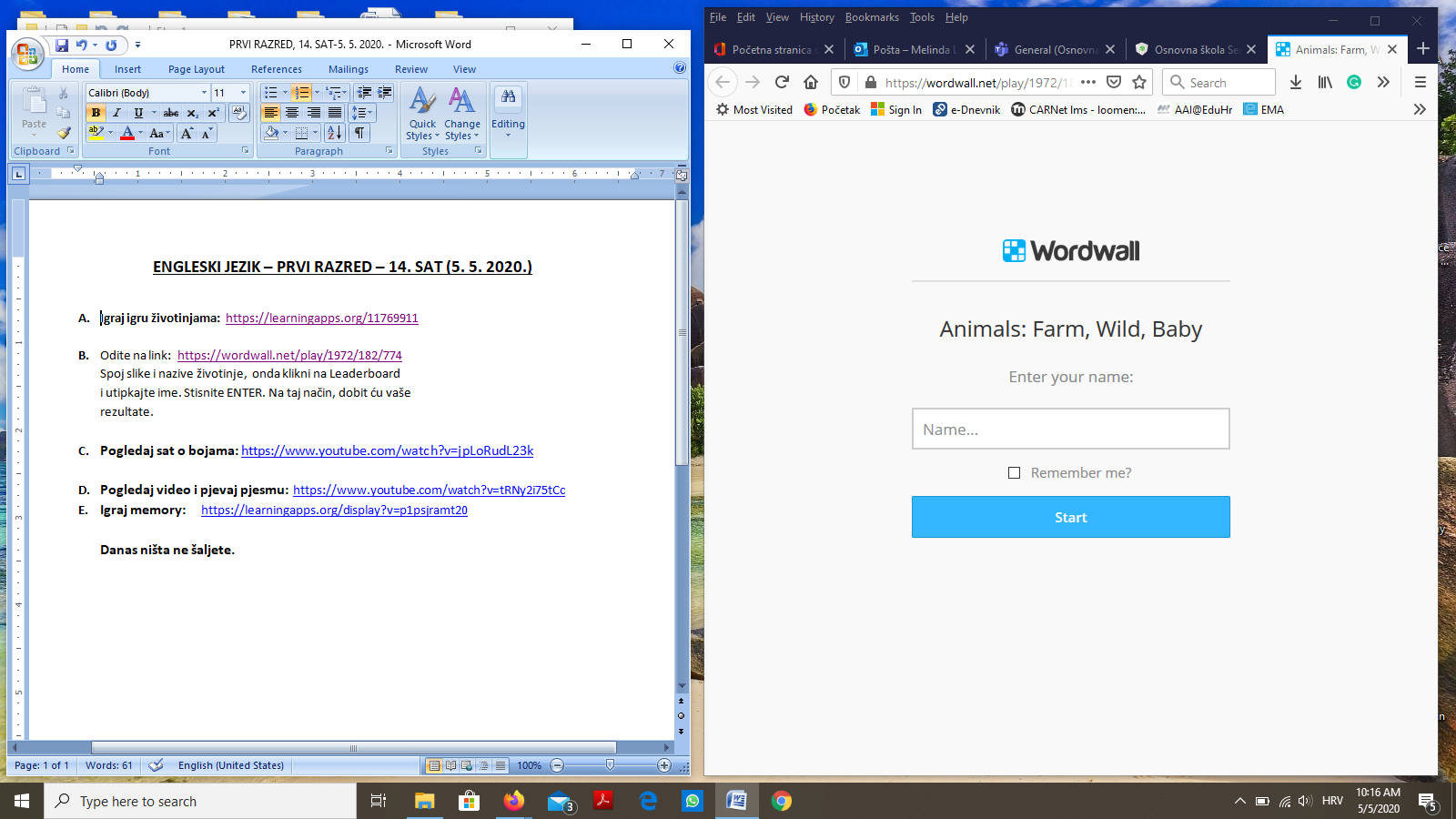 Igraj igru životinjama:  https://learningapps.org/11769911 Odite na link:  https://wordwall.net/play/1972/182/774 Utipkaj te ime i razred, pa kliknite na Start. Spoj slike i nazive životinje. Na taj način, dobit ću vaše rezultate.  Pogledaj sat o bojama: https://www.youtube.com/watch?v=jpLoRudL23k Pogledaj video i pjevaj pjesmu:  https://www.youtube.com/watch?v=tRNy2i75tCc Igraj memory:     https://learningapps.org/display?v=p1psjramt20 Danas ništa ne šaljete.